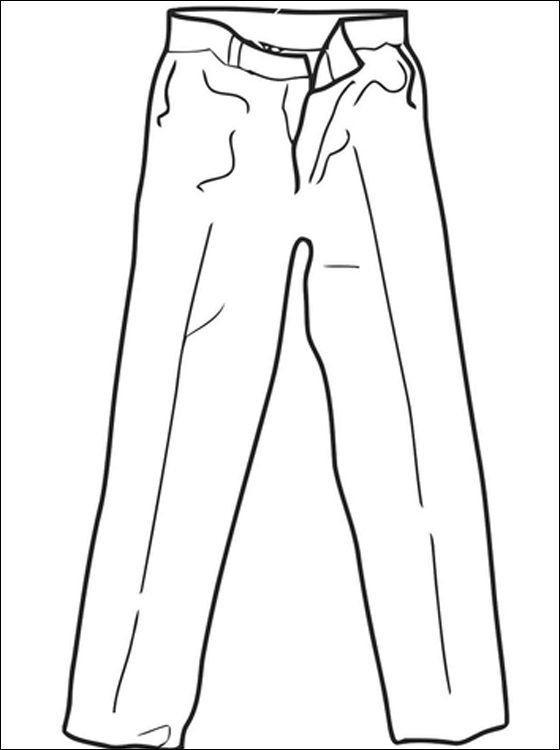 pantalon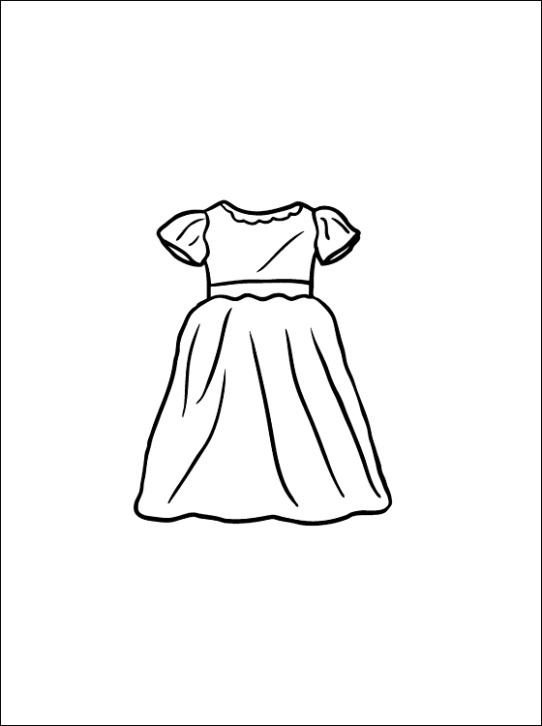 robepantalonrobe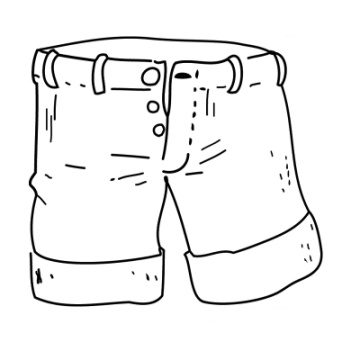 short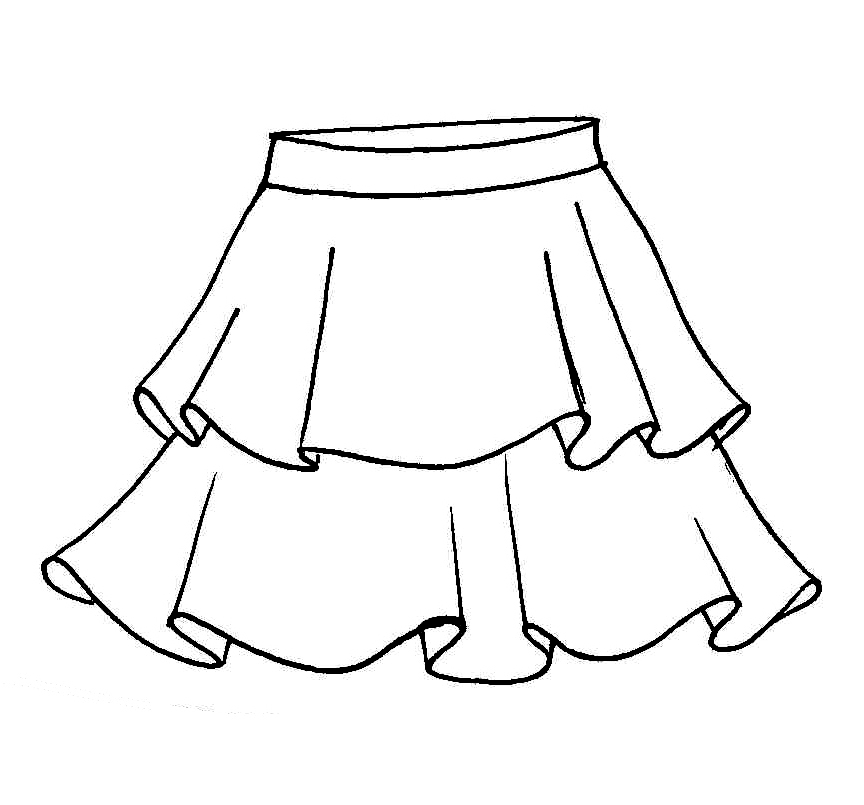 jupejupeshort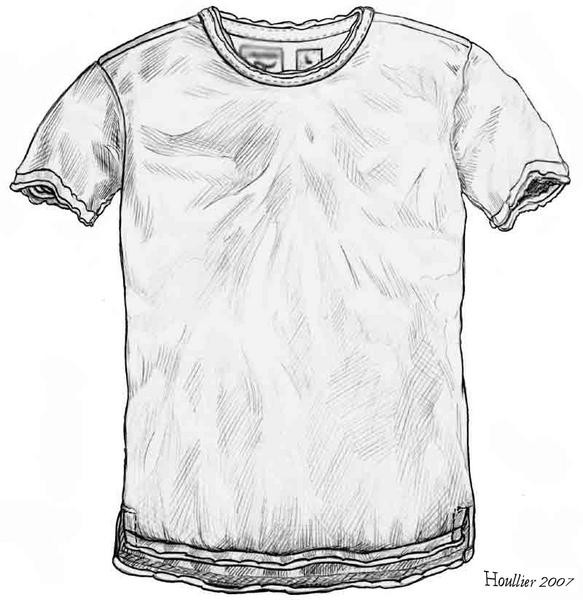 tee-shirt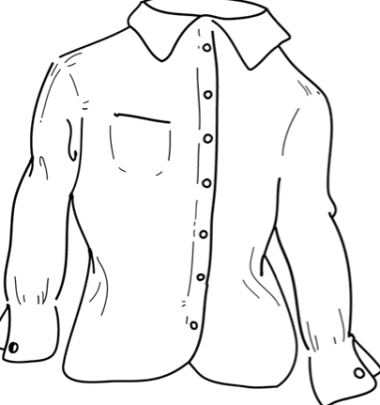 chemisechemisetee-shirt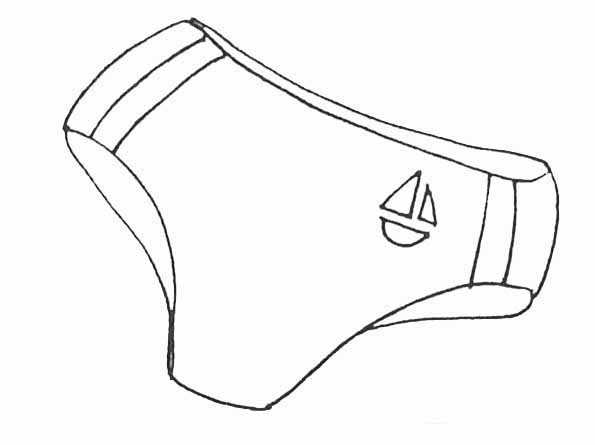 culotte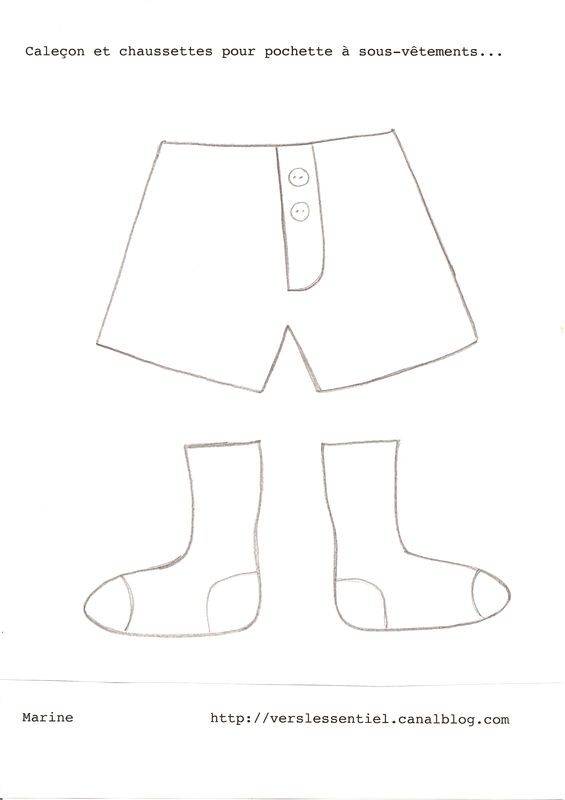 caleçoncaleçoncaleçonculotte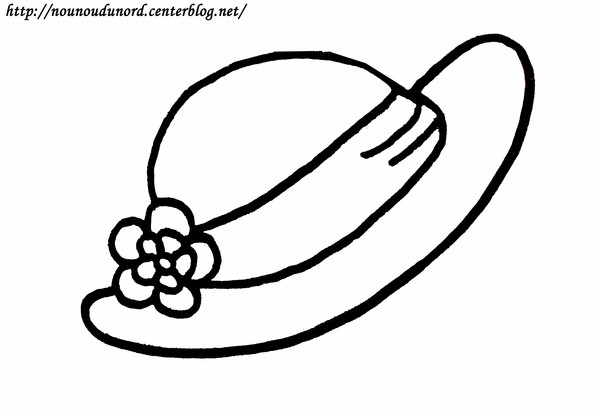 chapeau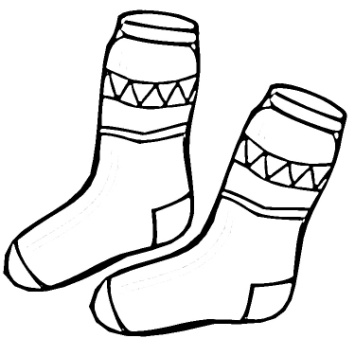 chaussettechaussettechaussettechaussettechapeau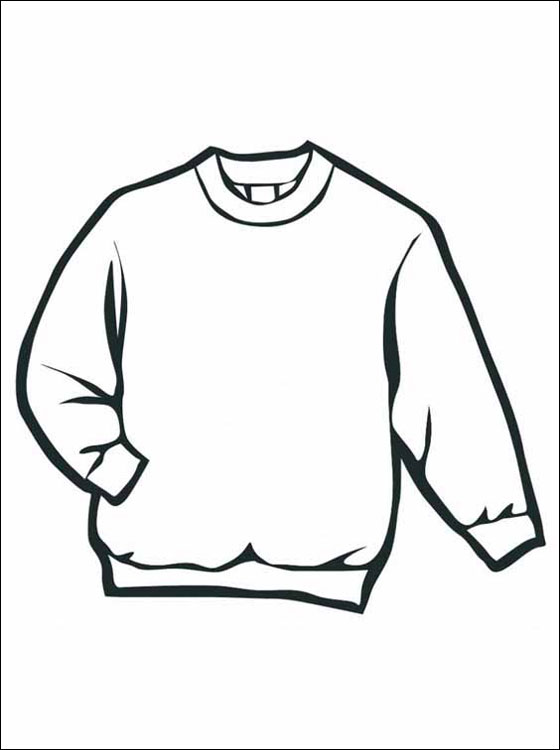 pull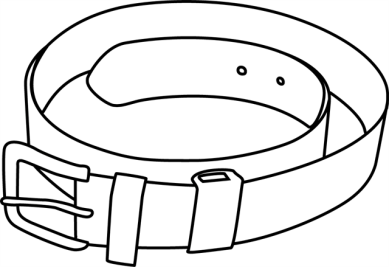 ceinturepullpullpullceinture